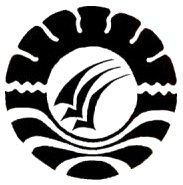 SKRIPSIMANAJEMEN FUNGSI PERPUSTAKAN FAKULTAS ILMU PENDIDKAN UNIVERSITAS NEGERI MAKASSAR  NURAFIAH ODE SAOFA 1143040021JURUSAN ADMINISTRASI PENDIDIKAN FAKULTAS ILMU PENDIDIKANUNIVERSITAS NEGERI MAKASSAR2015